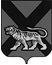 ТЕРРИТОРИАЛЬНАЯ ИЗБИРАТЕЛЬНАЯ КОМИССИЯ ГОРОДА СПАССКА-ДАЛЬНЕГОР Е Ш Е Н И Е29.11.2015			          г. Спасск-Дальний			    № 593/138Внесение изменений в решение территориальной избирательной комиссии города Спасска-Дальнего от 06.11.2015 № 436/120 «Об установлении времени дляознакомления участников избирательногопроцесса с документами и материалами комиссиии о порядке получения копий этих документов»Руководствуясь статьей 26 Федерального закона «Об основных гарантиях избирательных прав и права на участие в референдуме граждан Российской Федерации» и статьей 26 Избирательного кодекса Приморского края, территориальная избирательная комиссия города Спасска-ДальнегоРЕШИЛА:1. Пункт 1  дополнить словами «, на основании личного письменного заявления не позднее трёх дней со дня его подачи».2. Пункт 2 изложить в новой редакции: «Копии документов и материалов, непосредственно связанных с выборами, предоставляются не позднее трёх дней со дня подачи личного письменного заявления об их выдаче с указанием наименования документов (материалов)».3. В пункте 3 слова «Моняк Т. Д.» заменить на слова « с правом решающего голоса Шемелёва А. Ю.». 4. Направить настоящее решение в Избирательную комиссию Приморского края.5. Разместить настоящее решение на официальном сайте городского округа Спасск-Дальний в разделе «ТИК» в информационно-коммуникационной сети Интернет.Председатель комиссии						С.А. ЧеревиковаСекретарь комиссии							Е.Г. Бондаренко